Publicado en Barcelona  el 01/04/2021 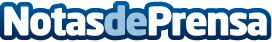 Schneider Electric lanza su apuesta innovadora de consultoría de cambio climáticoLos nuevos servicios de asesoramiento proporcionarán un plan de acción para que las empresas alcancen sus objetivos climáticos y de sostenibilidad a través de una colaboración única de planificación e implementación estratégica. El programa ayuda a las organizaciones a alinear la tecnología y la estrategia hacia la neutralidad en carbono a través de un enfoque integral, con criterios científicos y en base a las mejores prácticasDatos de contacto:Noelia Iglesias 935228612Nota de prensa publicada en: https://www.notasdeprensa.es/schneider-electric-lanza-su-apuesta-innovadora Categorias: Nacional Ecología Emprendedores Software Recursos humanos Otros Servicios Otras Industrias Innovación Tecnológica Consultoría http://www.notasdeprensa.es